
Территориальный орган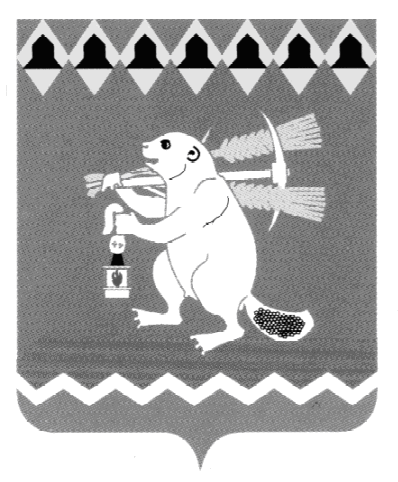  местного самоуправления поселка БуланашРАСПОРЯЖЕНИЕ21 декабря 2015 года                                                                              № 89Об обеспечении доступа к информации о деятельности Территориального органа местного самоуправления посёлка Буланаш   В целях обеспечения реализации права граждан и юридических лиц на доступ к информации о деятельности Территориального органа местного самоуправления посёлка Буланаш, в соответствии с Федеральным законом от 09.02.2009 № 8-ФЗ «Об обеспечении доступа к информации о деятельности государственных органов и органов местного самоуправления», Положением о Территориальном органе местного самоуправления посёлка Буланаш с подведомственной территорией населенного пункта  поселка Дальний Буланаш, утвержденного решением Артемовской Думой от 12.12.2005  № 598 (с изменениями и дополнениями)1. Утвердить Порядок обеспечения доступа к информации о деятельности Территориального органа местного самоуправления посёлка Буланаш (Приложение 1).	2. Утвердить Положение об официальном сайте Территориального органа местного самоуправления посёлка Буланаш в информационно-телекоммуникационной сети «Интернет» (Приложение 2). 3. Утвердить Требования к технологическим, программным и лингвистическим средствам обеспечения пользования официальным сайтом Территориального органа местного самоуправления посёлка Буланаш в информационно-телекоммуникационной сети «Интернет» (Приложение 3).4. Определить должностным лицом Территориального органа местного самоуправления посёлка Буланаш,  уполномоченным в сфере организации доступа к информации о деятельности Территориального органа местного самоуправления посёлка Буланаш, специалиста первой категории Территориального органа местного самоуправления посёлка Буланаш.5. Определить официальным сайтом Территориального органа местного самоуправления посёлка Буланаш  в информационно-телекоммуникационной сети «Интернет» сайт с доменным именем «http:// bulanash.artemovsky66.ru».6. Установить, что официальным сайтом в информационно-телекоммуникационной сети «Интернет», на котором размещается информация о размещении заказов на поставки товаров, выполнение работ, оказание услуг для муниципальных нужд Территориального органа местного самоуправления посёлка Буланаш , является сайт с доменным именем «http://www.zakupki.gov.ru».7. Определить адрес электронной почты http:// bulanash.artemovsky66.ru для направления запросов пользователей информацией о предоставлении информации о деятельности Территориального органа местного самоуправления посёлка Буланаш  и получении запрашиваемой информации. 8. Опубликовать распоряжение в газете «Артемовский рабочий», разместить на официальном сайте Территориального органа местного самоуправления посёлка Буланаш в информационно-телекоммуникационной сети «Интернет».9. Контроль за исполнением распоряжения оставляю за собой.Председатель ТОМС                                                                                                                       посёлка Буланаш                                                                        Ю.П.ЦыпленковПриложение 1к распоряжению  Территориального органа                                                                        местного самоуправления посёлка Буланаш                                                                                от 21.12.2105  №  89ПОРЯДОК ОБЕСПЕЧЕНИЯ ДОСТУПА К ИНФОРМАЦИИ О ДЕЯТЕЛЬНОСТИ ТЕРРИТОРИАЛЬНОГО ОРГАНА МЕСТНОГО САМОУПРАВЛЕНИЯ ПОСЁЛКА БУЛАНАШРаздел 1. ОБЩИЕ ПОЛОЖЕНИЯ1. Данный Порядок обеспечения доступа к информации о деятельности Территориального органа местного самоуправления посёлка Буланаш (далее - Порядок) устанавливает общие требования к обеспечению доступа граждан, организаций и общественных объединений (далее - пользователи информацией) к информации о деятельности Территориального органа местного самоуправления посёлка Буланаш (далее - ТОМС) в соответствии с требованиями федерального законодательства.2. В соответствии с действующим законодательством действие данного Порядка не распространяется на:1) отношения, связанные с обеспечением доступа к персональным данным, обработка которых осуществляется ТОМС;2) порядок рассмотрения ТОМС обращений граждан;3) порядок предоставления ТОМС в государственные органы информации    о своей деятельности в связи с осуществлением государственными органами своих полномочий.3. Доступ к информации о деятельности ТОМС ограничивается в случаях, если указанная информация отнесена в установленном федеральным законом порядке к сведениям, составляющим государственную или иную охраняемую законом тайну.Раздел 2. ОБЕСПЕЧЕНИЕ ДОСТУПА К ИНФОРМАЦИИ4. Основными принципами обеспечения доступа к информации о деятельности ТОМС являются:- открытость и доступность информации о деятельности ТОМС, за исключением случаев, предусмотренных законодательством Российской Федерации;- достоверность информации о деятельности ТОМС и своевременность ее предоставления;- свобода поиска, получения, передачи и распространения информации о деятельности ТОМС любым способом, не противоречащим действующему законодательству Российской Федерации;- соблюдение прав граждан на неприкосновенность частной жизни, личную и семейную тайну, защиту их чести и деловой репутации, права организаций на защиту их деловой репутации при представлении информации о деятельности ТОМС.5. Пользователю информацией предоставляется на бесплатной основе информация о деятельности ТОМС, передаваемая в устной форме, размещаемая на официальном сайте ТОМС в информационно-телекоммуникационной сети «Интернет», в отведенных для размещения информации местах, затрагивающая права и установленные законодательством Российской Федерации обязанности заинтересованного пользователя информацией.6. Информация о деятельности ТОМС предоставляется в устной форме и в виде документированной информации, в том числе в виде электронного документа. В случае если форма предоставления информации о деятельности ТОМС не установлена, она может определяться запросом пользователя информацией. При невозможности предоставления информации в запрашиваемой форме информация предоставляется в том виде, в каком она имеется в ТОМС. Информация о деятельности ТОМС в устной форме предоставляется пользователям информации во время личного приема граждан и в процессе встреч с населением.ТОМС обеспечивает доступ к информации о своей деятельности следующими способами:1) опубликование информации в средствах массовой информации;2) размещение информации на официальном сайте ТОМС                                         в информационно-телекоммуникационной сети «Интернет»;3) размещение информации на информационных стендах в помещении, занимаемом ТОМС;4) ознакомление пользователей с информацией о деятельности ТОМС                   в помещениях, занимаемых ТОМС, а также через библиотечные и архивные фонды;5) предоставление пользователям информации по их запросу;6) проведение информационных часов, «горячей линии» и иных мероприятий по вопросам, касающимся деятельности ТОМС, и обеспечение к ним доступа заинтересованных граждан и представителей средств массовой информации.7. Ответственность за своевременное предоставление достоверной и полной информации, а также за отказ в предоставлении информации несёт председатель ТОМС.Раздел 3. ПЕРЕЧЕНЬ ИНФОРМАЦИИ О ДЕЯТЕЛЬНОСТИ ТОМС, РАЗМЕЩАЕМОЙ НА ОФИЦИАЛЬНОМ САЙТЕ  ТОМСВ ИНФОРМАЦИОННО-ТЕЛЕКОММУНИКАЦИОННОЙ СЕТИ «ИНТЕРНЕТ»8. ТОМС наряду с информацией, указанной в Перечне, размещает на официальном сайте ТОМС в информационно-телекоммуникационной сети «Интернет» иную информацию о своей деятельности с учетом требований законодательства.Информация, размещаемая ТОМС на официальном сайте ТОМС в информационно-телекоммуникационной сети «Интернет», имеет официальный статус, является публичной и бесплатной. Раздел 4. РАЗМЕЩЕНИЕ ИНФОРМАЦИИ О ДЕЯТЕЛЬНОСТИ ТОМС                                 В ЗАНИМАЕМЫХ ПОМЕЩЕНИЯХ И В ИНЫХ ОТВЕДЕННЫХ ДЛЯ ЭТИХ ЦЕЛЕЙ МЕСТАХ9. ТОМС  в занимаемых помещениях размещает информационные стенды, другие технические средства аналогичного назначения для ознакомления с информацией о своей деятельности.10. Информация, указанная в пункте 12 данного Порядка, должна содержать:1) порядок работы ТОМС, включая порядок приема граждан (физических лиц), в том числе представителей организаций (юридических лиц), общественных объединений, государственных органов и органов местного самоуправления;2) условия и порядок получения информации от ТОМС.11. ТОМС в занимаемых помещениях размещает иные сведения, необходимые для оперативного информирования пользователей информацией.Раздел 5. ОЗНАКОМЛЕНИЕ С ИНФОРМАЦИЕЙ О ДЕЯТЕЛЬНОСТИ ТОМС В ЗАНИМАЕМЫХ ПОМЕЩЕНИЯХ, А ТАКЖЕ ЧЕРЕЗ БИБЛИОТЕЧНЫЕ И АРХИВНЫЕ ФОНДЫ12. В целях привлечения населения к ознакомлению с проектами муниципальных правовых актов, в случаях предусмотренных действующим законодательством, пользователю информацией может быть предоставлена возможность ознакомиться с текстами таких проектов в помещениях, занимаемых ТОМС.13. Ознакомление пользователей информацией с информацией о деятельности ТОМС, находящейся в архивном фонде, осуществляется в соответствии с Административным регламентом оказания муниципальной услуги  по информационному обеспечению граждан, организаций и общественных объединений на основе документов Архивного фонда Российской Федерации и других архивных документов, утвержденным постановлением Администрации Артемовского городского округа.14. Пользователю информацией также предоставляется возможность ознакомиться с информацией о деятельности ТОМС через библиотечные фонды.Раздел 6. ЗАПРОС ИНФОРМАЦИИ О ДЕЯТЕЛЬНОСТИ ТОМС15. ТОМС обеспечивает реализацию права пользователя информацией обращаться в ТОМС с запросом как непосредственно, так и через своего представителя, полномочия которого оформлены в порядке, установленном законодательством Российской Федерации.16. ТОМС рассматривает запросы, в которых указаны почтовый адрес, номер телефона, адрес электронной почты для направления ответа на запрос или уточнения содержания запроса, а также фамилия, имя, отчество пользователя информацией. Анонимные запросы не рассматриваются. В запросе, составленном в письменной форме, указывается  фамилия, инициалы и должность председателя ТОМС.17. Запрос, составленный в письменной форме или поступивший в форме электронного документа, регистрируется в течение трех дней со дня его поступления. Запрос, составленный в устной форме, регистрируется путем заполнения карточки личного приема граждан в день его поступления с указанием даты и времени поступления, результата рассмотрения во время личного приема граждан.  18. Письменный запрос рассматривается не более чем в тридцатидневный срок со дня регистрации, если иное не предусмотрено законодательством Российской Федерации. В случае если предоставление запрашиваемой информации невозможно в указанный срок, в течение семи дней со дня регистрации запроса пользователь информацией уведомляется об отсрочке ответа на запрос с указанием причины и срока ее предоставления, который не может превышать пятнадцати дней. 19. Если запрос не относится к деятельности ТОМС, то в течение семи дней со дня регистрации запроса он направляется в государственный орган, к полномочиям которого отнесено предоставление запрашиваемой информации, с обязательным сообщением о переадресации пользователю информацией в тот же срок. В случае если ТОМС не располагает сведениями о наличии запрашиваемой информации в другом государственном органе, пользователю информацией, направившему запрос, сообщается об этом в течение семи дней со дня регистрации запроса.  20. ТОМС имеет право уточнять содержание запроса в целях предоставления пользователю информацией необходимой информации о своей деятельности.  21. Председатель ТОМС  направляет запрос специалисту ТОМС для подготовки ответа. Специалист ТОМС готовит проект ответа, в котором содержится или к которому прилагается запрашиваемая информация либо содержится мотивированный отказ в предоставлении указанной информации. Ответ на запрос оформляется на бланке ТОМС в соответствии с требованиями инструкции по делопроизводству, принятой в ТОМС.  22. Ответ на запрос подписывается председателем ТОМС. Ответ на запрос регистрируется с присвоением регистрационного номера и даты.   23. При запросе информации о деятельности ТОМС опубликованной в средствах массовой информации либо размещенной на официальном сайте ТОМС в информационно-телекоммуникационной сети «Интернет», в ответе на запрос указывается название, дата выхода и номер печатного издания, в котором опубликована запрашиваемая информация, и (или) электронный адрес официального сайта ТОМС в информационно-телекоммуникационной сети «Интернет», на котором размещена запрашиваемая информация.  24. В случае если запрашиваемая информация относится к информации ограниченного доступа, в ответе на запрос указываются вид, наименование, номер и дата принятия акта, в соответствии с которым доступ к этой информации ограничен. В случае если часть запрашиваемой информации относится к информации ограниченного доступа, а остальная информация является общедоступной, ТОМС предоставляет запрашиваемую информацию, за исключением информации ограниченного доступа. 25. Информация о деятельности ТОМС не предоставляется в случаях, если: 1) содержание запроса не позволяет установить запрашиваемую информацию о деятельности ТОМС; 2) в запросе не указан почтовый адрес, адрес электронной почты или номер факса для направления ответа на запрос либо номер телефона, по которому можно связаться с направившим запрос пользователем информацией; 3) запрашиваемая информация не относится к деятельности ТОМС; 4) запрашиваемая информация относится к информации ограниченного доступа; 5) запрашиваемая информация ранее предоставлялась пользователю информацией; 6) в запросе ставится вопрос о правовой оценке актов, принятых ТОМС, проведении анализа ее деятельности или проведении иной аналитической работы, непосредственно не связанной с защитой прав направившего запрос пользователя информацией. Решение о непредставлении информации, оформление ответа при наличии обратного адреса пользователя информацией производятся в соответствии с требованиями и в сроки, установленные п. 19 данного Порядка.Раздел 7. ПРЕДОСТАВЛЕНИЕ ИНФОРМАЦИИ О ДЕЯТЕЛЬНОСТИ ТОМС  СРЕДСТВАМ МАССОВОЙ ИНФОРМАЦИИ  26. В целях информирования населения ТОМС опубликовывает информацию о своей деятельности в средствах массовой информации.  27. Опубликование муниципальных нормативных правовых актов производится в порядке, установленном Уставом Артемовского городского округа, в официальном средстве массовой информации — газете «Артемовский рабочий».  28. Информацию по вопросам деятельности ТОМС доводят до сведения средств массовой информации председатель ТОМС.   29. Сообщения для средств массовой информации распространяются по инициативе ТОМС и содержат анонсы предстоящих событий, пресс-релизы о прошедших мероприятиях и сообщения справочного характера по вопросам деятельности ТОМС.  30. В целях информирования населения ТОМС по средам, не менее 1 раза в квартал, проводятся информационные часы, в соответствии с Планом работы  на год (квартал) ТОМС. Повестка информационного часа утверждается председателем ТОМС (лицом, исполняющим его полномочия).  31. Председатель ТОМС несет ответственность за ее достоверность и отсутствие в ней сведений, составляющих государственную или иную охраняемую законом тайну.Раздел 8. ОТВЕТСТВЕННОСТЬ ЗА НАРУШЕНИЕ ПОРЯДКА ДОСТУПАК ИНФОРМАЦИИ О ДЕЯТЕЛЬНОСТИ ТОМС   32. Решения и действия (бездействие) ТОМС, его должностных лиц, нарушающие право на доступ к информации о деятельности ТОМС, могут быть обжалованы в судебном порядке.   33. Если в результате неправомерного отказа в доступе к информации о деятельности ТОМС, либо несвоевременного ее предоставления, либо предоставления заведомо недостоверной или не соответствующей содержанию запроса информации пользователю информацией были причинены убытки, их возмещение производится в соответствии с Гражданским кодексом Российской Федерации.Раздел 9. КОНТРОЛЬ ЗА ОБЕСПЕЧЕНИЕМ ДОСТУПА К ФОРМАЦИИ О ДЕЯТЕЛЬНОСТИ ТОМС   34. Контроль за обеспечением доступа к информации о деятельности ТОМС осуществляет председатель ТОМС.   35. Специалист ТОМС обеспечивает постоянный контроль за обеспечением доступа к информации о деятельности ТОМС в соответствии со Структурой официального сайта ТОМС в информационно-телекоммуникационной сети «Интернет» (Приложение №2  к Положению об официальном сайте ТОМС в информационно-телекоммуникационной сети «Интернет»).   36. Контроль за соблюдением сроков размещения информации на официальном сайте осуществляет председатель ТОМС в соответствии с Перечнем информации о деятельности ТОМС, размещаемой на официальном сайте ТОМС в информационно-телекоммуникационной сети «Интернет».   37. Контроль за соблюдением сроков предоставления информации по запросу осуществляет председатель ТОМС.Раздел 10. ОТВЕТСТВЕННОСТЬ ЗА НАРУШЕНИЕ ПРАВА НА ДОСТУПК ИНФОРМАЦИИ О ДЕЯТЕЛЬНОСТИ ТОМС   38. Должностные лица ТОМС, муниципальные служащие, виновные в нарушении права на доступ к информации о деятельности ТОМС, несут дисциплинарную, административную, гражданскую и уголовную ответственность в соответствии с законодательством Российской Федерации.Приложение 2 к распоряжению  Территориального органа                                                                        местного самоуправления посёлка Буланаш                                                                                 от 21.12.2105  №  89ПОЛОЖЕНИЕОБ ОФИЦИАЛЬНОМ САЙТЕ ТЕРРИТОРИАЛЬНОГО ОРГАНА МЕСТНОГО САМОУПРАВЛЕНИЯ ПОСЁЛКА БУЛАНАШ                                                  В ИНФОРМАЦИОННО-ТЕЛЕКОММУНИКАЦИОННОЙ СЕТИ «ИНТЕРНЕТ»1. Настоящее Положение разработано в соответствии с федеральными законами от 06.10.2003 № 131-ФЗ «Об общих принципах организации местного самоуправления в Российской Федерации», от 27.07.2006 № 149-ФЗ «Об информации, информационных технологиях и защите информации», от 09.02.2009 № 8-ФЗ «Об обеспечении доступа к информации о деятельности государственных органов и органов местного самоуправления», Гражданским кодексом Российской Федерации, Уставом Артемовского городского округа и Положением о Территориальном органе местного самоуправления посёлка Буланаш. 2. Положение определяет основные цели, порядок функционирования и обновления информационных ресурсов официального сайта Территориального органа местного самоуправления посёлка Буланаш в  информационно-телекоммуникационной сети «Интернет». Под информационными ресурсами в целях настоящего Положения понимаются документы и массивы документов, созданные в результате деятельности Территориального органа местного самоуправления посёлка Буланаш, формируемые за счет средств бюджетной сметы Территориального органа местного самоуправления посёлка Буланаш.I. ОБЩИЕ ПОЛОЖЕНИЯ 3. Целями официального сайта Территориального органа местного самоуправления посёлка Буланаш  (далее по тексту – ТОМС) в информационно-телекоммуникационной сети «Интернет» (далее по тексту - Сайт) являются: 1) обеспечение открытости и доступности информации о деятельности ТОМС; 2) информационное обеспечение ТОМС, обеспечение информационной среды для работы муниципальных служащих; 3) оперативное доведение до граждан объективной и достоверной информации о деятельности ТОМС, о наиболее значимых событиях, происходящих ТОМС, иной публичной информации, которой располагают указанные органы; 4) формирование позитивного имиджа ТОМС, его инвестиционной привлекательности; 5) представление интересов ТОМС в российском и мировом информационном пространстве, развитие единого муниципального информационного пространств. 4. Основными функциями Сайта являются: 1) обеспечение гражданам и организациям доступа к информации, представляющей общественный интерес, затрагивающей законные интересы граждан или необходимой для реализации их прав и обязанностей; 2) предоставление населению официальной информации ТОМС; 3) осуществление гражданами общественного контроля за деятельностью ТОМС и принимаемыми ими решениями, связанными с реализацией прав граждан, обязанностей и законных интересов; 4) предоставление справочной информации о ТОМС; 5) освещение наиболее значимых мероприятий, проводимых на территории ТОМС; 6) предоставление информации об имеющемся экономическом потенциале, образовании, культуре, ресурсах и других фактах, имеющих важное общественно-политическое, социальное, экономическое, историческое значение для ТОМС; 7) оперативное информационное взаимодействие ТОМС со средствами массовой информации; 8) информационное сопровождение целевых программ; 9) информационное сопровождение антикоррупционной деятельности ТОМС; 10) размещение на Сайте муниципальных правовых актов ТОМС. 5. Потенциальной аудиторией Сайта являются все пользователи сети «Интернет». 6. Сайт является официальным источником информации о деятельности ТОМС. 7. На Сайте размещается информация, которая в соответствии с федеральным законодательством подлежит распространению, и свободно распространяемая информация. Не подлежит размещению на Сайте информация, доступ к которой ограничен федеральным законодательством, а также о частной жизни лица без его согласия.II. АДМИНИСТРИРОВАНИЕ САЙТА 8. Администрирование Сайта осуществляет специалист первой категории ТОМС (далее- специалист).III. ИСТОЧНИКИ, КАТЕГОРИИ И СТАТУС ИНФОРМАЦИИ 9. Информация, размещаемая на Сайте, имеет официальный статус. 10. Информация, размещаемая на Сайте, является публичной и бесплатной. Частичное или полное использование материалов Сайта в других средствах массовой информации возможно только при условии обязательной ссылки на официальный сайт ТОМС. 11. Информационное наполнение Сайта осуществляется из следующих источников:- глава Артемовского городского округа (по согласованию);- Дума Артемовского городского округа (по согласованию);- органы Администрации Артемовского городского округа;- структурные подразделения Администрации Артемовского городского округа;- Комитет по архитектуре и градостроительству Артемовского городского округа;- Комитет по управлению муниципальным имуществом Артемовского городского округа;- Управление образования Артемовского городского округа;- территориальный орган местного самоуправления посёлка Буланаш;- Счетная палата Артемовского городского округа (по согласованию). 12. В зависимости от периодичности обновления информация делится на следующие категории:- постоянная информация (при постоянном сроке нахождения информации указывается, что снятие информации происходит по мере необходимости);- временная информация (при временном сроке нахождения информации указывается дата выставления информации на Сайт и дата снятия информации) (форма сопроводительного письма — Приложение № 1).IV. СТРУКТУРА САЙТА И ПОРЯДОК ОБНОВЛЕНИЯ ИНФОРМАЦИИНА ОФИЦИАЛЬНОМ САЙТЕ13. Структура Сайта представляет собой совокупность отдельных разделов и подразделов. Описание структуры Сайта представлено в Приложении к настоящему Положению «Структура официального сайта ТОМС» (Приложение № 2).14. Информация для размещения на Сайте готовится Территориальным органом местного самоуправления посёлка Буланаш. Ответственные за предоставление информации определены в Приложении № 2.15. Для размещения на Сайте информации по инициативе внешнего источника, последний должен обратиться в ТОМС с письменным запросом о размещении на Сайте своих материалов, с указанием сроков нахождения информации на Сайте (Приложение № 1). Решение о размещении (отказе в размещении) подобной информации принимает председатель ТОМС.V. ОТВЕТСТВЕННОСТЬ ЗА СОДЕРЖЕНИЕ, ДОСТОВЕРНОСТЬ И СВОЕВРЕМЕННОЕ ОБНОВЛЕНИЕ ИНФОРМАЦИИ, ОПУБЛИКОВАННОЙ НА САЙТЕ ТОМС16. Специалист ТОМС несёт ответственность за достоверность информации, представленной для размещения на Сайте и ее своевременное обновление.17. Ответственность за достоверность информации, размещенной на Сайте по инициативе внешнего источника, несет внешний источник.Приложение №1 к Положению об официальном сайте ТОМС в сети «Интернет»(форма сопроводительного письма)Председателю ТОМС    Ю.П.Цыпленкову	Направляю для размещения на официальном сайте ТОМС в информационно–телекоммуникационной сети «Интернет» в разделе «______________________________________________» (подраздел                                           (указать наименование раздела)    «____________________________________________________») информацию                                       (указать наименование подраздела)    «________________________________________________________________»	Информация  должна находиться на сайте: с  __________________________ по _________________                                         (дата)                                                                                          (дата)(при постоянном сроке нахождения информации указывается, что снятие информации происходит по мере необходимости)(при временном сроке нахождения информации указывается дата выставления информации на Сайт и дата снятия информации) ________________	________________             (должность)                                                                                                                                                                 (ФИО)	                                                                                          * письмо оформляется на бланке организации, направляющей информацию для размещения на СайтеПриложение № 2к Положению об официальном сайте ТОМС поселка Буланаш   в сети «Интернет»Структура официального сайта ТОМС поселка БуланашПриложение 3к распоряжению  Территориального органа   местного самоуправления посёлка Буланаш  от  21.12.2105 № 89ТРЕБОВАНИЯк технологическим, программным и лингвистическим средствам обеспечения пользования официальным сайтомТерриториального органа местного самоуправления посёлкаБуланаш                          в информационно-телекоммуникационной сети «Интернет»1. Требования к технологическим, программным и лингвистическим средствам обеспечения пользования официальным сайтом Территориального органа местного самоуправления посёлка Буланаш (далее – ТОМС)                                        в информационно-телекоммуникационной сети «Интернет» (далее - официальный сайт) установлены в соответствии с Федеральным законом от 09.02.2009 № 8-ФЗ «Об обеспечении доступа к информации о деятельности государственных органов и органов местного самоуправления», Приказом Министерства связи и массовых коммуникаций Российской Федерации от 27.06.2013 № 149 «Об утверждении Требований к технологическим, программным и лингвистическим средствам, необходимым для размещения информации государственными органами и органами местного самоуправления в сети «Интернет» в форме открытых данных, а также для обеспечения ее использования».2. В целях защиты сведений, размещенных на официальном сайте, председателем ТОМС должно обеспечиваться:1) использование сертифицированных в порядке, установленном законодательством Российской Федерации, средств защиты информации от неправомерных действий, в том числе средств криптографической защиты информации;2) ограничение доступа к техническим средствам, на которых размещена и функционирует информационная система;3) применение сертифицированных в порядке, установленном законодательством Российской Федерации, программных и аппаратных средств антивирусной защиты, средств защиты от распределенных атак на официальный сайт с целью создания условий, при которых пользователи официального сайта не смогут получить к нему доступ либо доступ будет затруднен, фильтрации и блокирования сетевого трафика;4) ведение электронных журналов учета операций, выполненных с помощью программного обеспечения и технологических средств, используемых для публикации, актуализации, удаления, предоставления информации, позволяющих обеспечивать учет всех действий, фиксировать точное время, содержание изменений;5) ежедневное копирование всей размещенной на официальном сайте информации в форме открытых данных, а также данных электронных журналов учета операций на резервный материальный носитель, обеспечивающее возможность их восстановления;6) защита информации от уничтожения, модификации, блокирования, а также от иных неправомерных действий в отношении такой информации;7) хранение информации не менее трех лет в соответствии с условиями функционирования официального сайта.3. Информационная система должна обеспечивать:1) бесперебойную работу официального сайта;2) возможность поиска информации о деятельности ТОМС, размещение которой на официальном сайте предусмотрено в соответствии с законодательством, и ознакомления с указанной информацией.4. Ведение официального сайта и размещение на нем информации осуществляются на государственном языке Российской Федерации. В отдельных случаях допускается воспроизведение слов иностранных языков с использованием букв латинского алфавита (при воспроизведении наименований иностранных юридических и физических лиц, географических названий и др.).5. Общедоступная информация, размещаемая ТОМС  на официальном сайте в форме открытых данных, должна иметь формат, допускающий ее автоматизированную обработку без предварительных изменений в целях повторного использования.6. Общедоступная информация в форме открытых данных размещается на официальном сайте в формате CSV или XML либо в ином формате, позволяющем осуществлять автоматизированную обработку информации, который соответствует национальным и международным стандартам структурирования информации.N  
п/п Вид (наименование) информацииСроки обновления   
(периодичность размещения информации)Ответственный за предоставление информации и ее своевременное обновление12341.  Общая информация о ТОМС,            
в том числе:                                 Общая информация о ТОМС,            
в том числе:                                 Общая информация о ТОМС,            
в том числе:                                 1.1.Наименование и структура ТОМС,       
почтовый адрес, адрес электронной почты, номер телефона ТОМС соответствующие      
сведения подлежат     
обновлению в случае их измененияспециалист ТОМС1.2.Сведения о полномочиях ТОМСсоответствующие      
сведения подлежат     
обновлению 
в случае их измененияспециалист ТОМС1.3.Сведения о задачах и функциях ТОМС, а также перечень нормативных правовых актов,  определяющих эти полномочия, задачи и функциисоответствующие      
сведения подлежат     
обновлению 
в случае их измененияспециалист ТОМС1.4.Перечень законов и иных нормативных правовых актов,  определяющих полномочия, задачи и функции ТОМС соответствующие      
сведения подлежат     
обновлению 
в случае их измененияспециалист ТОМС1.5.Сведения о руководителе  ТОМС (председателе) (фамилии, имена,  номера служебных телефонов)   соответствующие      
сведения подлежат     
обновлению в случае их измененияспециалист ТОМС2.  Информация о нормотворческой деятельности  ТОМС, в том числе:                        Информация о нормотворческой деятельности  ТОМС, в том числе:                        Информация о нормотворческой деятельности  ТОМС, в том числе:                        2.1.Муниципальные нормативные правовые акты,     
принятые (изданные) ТОМС, включая сведения о внесении в них изменений, признании их утратившими силу, признании их судом недействующимив течение 15 календарных дней со дня подписания нормативного правового акта, либо со дня вступления в законную силу решения суда специалист ТОМС2.2.Тексты проектов муниципальных   нормативных правовых актов, внесенных в Думу Артемовского городского округа     в течение 3-х дней     со дня внесения проектамуниципального нормативного        правового акта         в Думу Артемовского городского округа Специалист ТОМС          2.3.Административные регламенты, стандарты муниципальных услуг                          в течение 15 календарных дней со дня принятия (установления) регламента (стандарта) либо внесения в него изменений специалист ТОМС2.4.Информация о закупках товаров, работ, услуг для обеспечения муниципальных нуждв сроки, установленные федеральным законодательствомспециалист ТОМС2.5.Установленные формы обращений, заявлений и иных документов, принимаемых ТОМС к рассмотрению в соответствии с законами и иными нормативными правовыми актами, муниципальными правовыми актами  ТОМС             соответствующие      
сведения подлежат     
обновлению в случае их измененияспециалист ТОМС2.6.Порядок обжалования муниципальных правовых актов ТОМС             соответствующие      
сведения подлежат     
обновлению в случае их измененияспециалист ТОМС3.  Информация об участии ТОМС в целевых программах, международном и межмуниципальном сотрудничестве в течение 15 календарных дней со дня принятия решения об участии в программе, международном (межмуниципальном) сотрудничестве    председатель ТОМС4.Информация о мероприятиях, проводимых ТОМС, в том числе сведения  о рабочих поездках председателя ТОМСв течение 2 рабочих дней со дня завершения официального визита (рабочей поездки)     специалист ТОМС5.  Тексты официальных выступлений и заявлений председателя ТОМС в течение 2 рабочих дней со дня, в котором состоялось официальное выступление либо сделано официальное   
заявление             специалист ТОМС 6.  Информация о состоянии защиты населения ТОМС и территории
ТОМС от чрезвычайных ситуаций и принятых мерах по обеспечению их безопасности, о прогнозируемых и возникших чрезвычайных ситуациях, о приемах и способах защиты населения от них, а также иная информация, подлежащая доведению ТОМС до сведения граждан и организаций в соответствии с федеральными законами, законами Свердловской областиежеквартально, не позднее 20 числа месяца, следующего за отчетным кварталом; в течение одного рабочего дня со дня установления вероятности возникновения чрезвычайной ситуации; в течение одного рабочего дня со дня возникновения         
чрезвычайной ситуации специалист ТОМС7.  Информация о результатах проверок, проведенных ТОМС в пределах своих полномочий, а также проведенных в ТОМС ежемесячно, не позднее
15 числа месяца,      
следующего за месяцем,
в котором проводилась 
проверка              специалист ТОМС8.  Статистическая информация о деятельности     
ТОМС, в том числе:                         Статистическая информация о деятельности     
ТОМС, в том числе:                         Статистическая информация о деятельности     
ТОМС, в том числе:                         8.1.Статистические данные и показатели, характеризующие состояние и динамику развития экономической, социальной и иных сфер жизнедеятельности ТОМС   ежеквартально, не позднее 20 числа месяца, следующего за отчетным кварталом; ежегодно, не позднее 1 марта года, следующего за отчетнымспециалист ТОМС8.2.Сведения об использовании ТОМС выделяемых бюджетных средств   ежеквартально, не позднее 20 числа месяца, следующего за отчетным кварталом специалист ТОМС9.  Информация о кадровом обеспечении ТОМС, в том числе:                         Информация о кадровом обеспечении ТОМС, в том числе:                         Информация о кадровом обеспечении ТОМС, в том числе:                         9.1.Порядок поступления граждан на муниципальную службу в ТОМС             соответствующие сведения подлежат обновлению в случае их измененияспециалист ТОМС9.2.Сведения о вакантных должностях муниципальной службы, имеющихся в ТОМС            в течение 10 рабочих  
дней со дня появления 
вакантной должности   специалист ТОМС9.3.Квалификационные требования к кандидатам на замещение вакантных должностей муниципальной службы в ТОМС             в течение 10 рабочих  
дней со дня появления 
вакантной должности   специалист ТОМС9.4.Условия и результаты конкурсов на замещение  
вакантных должностей муниципальной службы в ТОМС                                       в течение 7 рабочих дней со дня объявления конкурса и подведения результатов конкурса соответственно        специалист ТОМС9.5.Номера телефонов, по которым можно получить  
информацию по вопросу замещения вакантных    
должностей в ТОМС                            в течение 10 рабочих  
дней со дня появления 
вакантной должности   специалист ТОМС10.  Информация о работе ТОМС с обращениями граждан (физических лиц), организаций (юридических лиц), общественных  объединений, государственных органов, органов местного самоуправления, в том числе:        Информация о работе ТОМС с обращениями граждан (физических лиц), организаций (юридических лиц), общественных  объединений, государственных органов, органов местного самоуправления, в том числе:        Информация о работе ТОМС с обращениями граждан (физических лиц), организаций (юридических лиц), общественных  объединений, государственных органов, органов местного самоуправления, в том числе:        10.1.Порядок и время приема должностными лицами  ТОМС граждан (физических лиц), в том числе представителей организаций (юридических лиц), общественных объединений, государственных  органов, органов местного самоуправления, порядок рассмотрения их обращений с указанием актов, регулирующих эту деятельность         ежемесячно, не позднее
последнего числа месяца специалист ТОМС10.2.Фамилия, имя и отчество         должностного лица или           руководителя структурного       подразделения к полномочиям,  которых отнесены организация    приема лиц, указанных в подпункте 10.1 настоящего пункта,  обеспечение рассмотрения их обращений, а также номер телефона, по которому можно получить информацию справочного характера    ежемесячно, не позднее
последнего числа месяца специалист ТОМС10.3.Обзоры обращений лиц, указанных в подпункте 10.1 настоящего пункта, а также обобщенная информация о результатах рассмотрения этих обращений и мерах, принятых по результатам рассмотрения обращений        ежегодно, не позднее 1 апреля года, следующего за отчетнымспециалист ТОМСНаименование 
раздела   Наименование  
подраздела   Содержание   информации     ответственные за предоставление информации     и её своевременное обновлениеНовости ЖКХ Информация по предприятиям жилищно-коммунального комплекса по предоставлению услугспециалист   Новости ИнвестицииИнформация о ключевых показателях градообразующих предприятий на территории   Территориального органа местного самоуправления посёлка Буланашспециалист  (по согласованию с отделом социально-экономического развития Администрации Артемовского городского округа) Новости КультураАктуальная информация в области культуры на территории  Территориального органа местного самоуправления посёлка  Буланашспециалист Новости Малый и средний бизнесИнформация о развитии малого и среднего предпринимательства на территории Артемовского городского округа специалист  (по согласованию с отделом социально-экономического развития Администрации Артемовского городского округа)Новости МедицинаАктуальная информация в области здравоохранения на территории  Территориального органа местного самоуправления посёлка  Буланашспециалист (по согласованию с ГБУЗ СО «Артемовская ЦРБ») Новости Образование, наукаАктуальная информация в области образования на территории  Территориального органа местного самоуправления посёлка  Буланашспециалист (по согласованию с Управлением образования Артемовского городского округа)Новости Политика поздравления, тексты официальных выступленийспециалистОбщество Информация об общественных событиях, 
истории из жизни людей, необычных судьбах, исторические экскурсы. Информация общественных организации, общественных фондов, профсоюзных организации, Информация по социально значимым направлениям деятельности для достижения социальных, благотворительных, культурных, образовательных, научных целей, в целях удовлетворения духовных и иных потребностей граждан, защиты прав, законных интересов граждан и организаций, а также в иных целях, направленных на достижение общественных благспециалист   Право и законПравовая, юридическая информация специалист  ПроисшествияИнформация ОГИБДД, ОМВД о событиях, происшествиях на  территории  Территориального органа местного самоуправления посёлка  Буланашспециалист (по согласованию с ГИБДД, ОМВД России по Артемовскому району)ПромышленностьАктуальная информация о предприятиях  Территориального органа местного самоуправления посёлка  Буланашспециалист  Сельское хозяйствоАктуальная информация о предприятиях сельского хозяйства  Территориального органа местного самоуправления посёлка  Буланашспециалист  Социальное партнерствоИнформация о состоянии социально-трудовой сферы на территории  Территориального органа местного самоуправления посёлка  Буланашспециалист  СтроительствоАктуальная информация о развитии строительства на территории  Территориального органа местного самоуправления посёлка  Буланашспециалист  СпортАктуальная информация в области спорта и физической культуры  Территориального органа местного самоуправления посёлка  Буланашспециалист ТранспортАктуальная информация в области развития транспорта  Территориального органа местного самоуправления посёлка  Буланашспециалист Труд и занятостьАктуальная информация в области занятости населения  Территориального органа местного самоуправления посёлка  Буланашспециалист ТуризмАктуальная информация в области туризма на территории  Территориального органа местного самоуправления посёлка  Буланашспециалист ЭкономикаИнформация о бюджете, об основных направлениях бюджетной политики, о социально-экономическом развитии, о реализации муниципальных программспециалист ЭкологияАктуальная информация  об экологической ситуации округа, о проведении экологических мероприятий  Территориального органа местного самоуправления посёлка  Буланашспециалист ОбъявленияКраткая информация о событиях, проходивших на территории Территориального органа местного самоуправления посёлка  БуланашАнонсы, объявления  Территориального органа местного самоуправления посёлка  Буланашспециалист  ОбъявленияКраткая информация о событиях, проходивших на территории Территориального органа местного самоуправления посёлка  Буланашинформация и времени и датах проведения публичных мероприятий в соответствии с подпунктом 1, пункта 1 статьи 9 Закона Свердловской области от 07.12.2012 № 102-ОЗ «Об отдельных вопросах подготовки и проведения публичных мероприятий на территории Свердловской области»специалист  НормотворчествоРаспоряжения Территориального  органа местного самоуправления посёлка Буланаш   Официальное опубликование муниципальных нормативных правовых актов Территориального органа местного самоуправления посёлка  Буланашспециалист  НормотворчествоВсе документыОфициальное опубликование  решений публичных слушаний. Официальное опубликование протоколов заседаний комиссий советов при председателе  Территориального органа местного самоуправления посёлка  Буланашспециалист Муниципальная службаПорядок поступления граждан на муниципальную службуПорядок поступления граждан на муниципальную службу в  Территориальный орган местного самоуправления посёлка  Буланашспециалист  Муниципальная службаКвалификационные требования к кандидатам на замещение вакантных должностейКвалификационные требования к кандидатам на замещение вакантных должностей   в  Территориальный орган местного самоуправления посёлка  Буланашспециалист  Муниципальная службаУсловия и результаты конкурсов на замещение вакантных должностей муниципальной службыИнформация об условиях и результатах конкурсов на замещение вакантных должностей муниципальной службы в  Территориальном органе местного самоуправления посёлка  Буланашспециалист  Муниципальная службаСведения о вакантных должностяхИнформация о вакантных должностях муниципальной службы, имеющихся в     Территориальном органе местного самоуправления посёлка  Буланашспециалист Муниципальная службаКадровый резервИнформация о кадровом резерве  в  Территориальном органе местного самоуправления посёлка  Буланашспециалист  Муниципальная службаКонтактная информация Контактная информация  Территориального органа местного самоуправления посёлка  Буланашспециалист  Муниципальная службаНормативно-правовые актыМуниципальные нормативные правовые акты по вопросам муниципальной службыспециалист  Защита от ЧСЗащита населения и территорий от чрезвычайных ситуаций природного и техногенного характераИнформация о состоянии защиты населения и территорий от чрезвычайных ситуаций и принятых мерах по обеспечению их безопасностиспециалист  КонтактыКонтактыКонтактные данные председателя  Территориального органа местного самоуправления посёлка  Буланашспециалист  Муниципальные (государственные) услуги 210-ФЗРеестр муниципальных услугПеречень муниципальных (государственных) услуг, которые являются необходимыми и обязательными для предоставления на территории    Территориального органа местного самоуправления посёлка  Буланаш  и подлежат переводу в электронный видспециалист  Муниципальные (государственные) услуги 210-ФЗНормативные правовые акты в сфере предоставления муниципальных услугНормативные правовые акты в сфере предоставления муниципальных услугспециалист  Муниципальные (государственные) услуги 210-ФЗАдминистративные регламентыАдминистративные регламенты и стандарты муниципальных услуг и функцийспециалист  Муниципальные (государственные) услуги 210-ФЗМониторинг качества предоставления услугИнформация о результатах мониторинга качества предоставления муниципальных услуг  Территориальным органом местного самоуправления посёлка  Буланашспециалист  Муниципальные (государственные) услуги 210-ФЗВедомственные перечни муниципальных услугВедомственные перечни муниципальных услуг (работ), оказываемые (выполняемые)    Территориальным органом местного самоуправления посёлка  Буланашспециалист  Муниципальные (государственные) услуги 210-ФЗИнформация о предоставляемых услугахИнформация о предоставляемых муниципальных услугах, которая подлежит размещению в соответствии с Административными регламентамиспециалист  ПриемнаяЭлектронная приемнаяОбращения граждан к председателю  Территориального органа местного самоуправления посёлка  Буланашспециалист  Органы местного самоуправления, гос. и муниципальные учреждения Структура, контактные данные, краткая информация, документы, новости, объявления.Планы и отчетСтруктура органов местного самоуправления. Предоставление планов и отчетов специалист  Органы местного самоуправления, гос. и муниципальные учреждения Структура, контактные данные, краткая информация, документы, новости, объявления.Планы и отчетСтруктура органов местного самоуправления. Предоставление планов и отчетов специалист  Органы местного самоуправления, гос. и муниципальные учреждения Структура, контактные данные, краткая информация, документы, новости, объявления.Планы и отчетСтруктура органов местного самоуправления. Предоставление планов и отчетов специалист  Органы местного самоуправления, гос. и муниципальные учреждения Структура, контактные данные, краткая информация, документы, новости, объявления.Планы и отчетСтруктура органов местного самоуправления. Предоставление планов и отчетов специалист  Органы местного самоуправления, гос. и муниципальные учреждения Структура, контактные данные, краткая информация, документы, новости, объявления.Планы и отчетСтруктура органов местного самоуправления. Предоставление планов и отчетов специалист  Органы местного самоуправления, гос. и муниципальные учреждения Структура, контактные данные, краткая информация, документы, новости, объявления.Планы и отчетСтруктура органов местного самоуправления. Предоставление планов и отчетов специалист  Противодействие коррупцииОтправить сообщениеСообщения граждан о фактах коррупционных действий, предложения и замечания к проектам нормативных правовых актов  Территориального органа местного самоуправления посёлка  Буланашспециалист  Противодействие коррупцииОтправить сообщениеСообщения граждан о фактах коррупционных действий, предложения и замечания к проектам нормативных правовых актов  Территориального органа местного самоуправления посёлка  Буланашспециалист  Противодействие коррупцииОтправить сообщениеСообщения граждан о фактах коррупционных действий, предложения и замечания к проектам нормативных правовых актов  Территориального органа местного самоуправления посёлка  Буланашспециалист  Противодействие коррупцииНормативные правовые акты в сфере противодействия коррупцииОфициальное опубликование нормативных документов органов местного самоуправления  в сфере противодействия коррупцииспециалист  Противодействие коррупцииКомиссия противодействию коррупции при  Территориальном органе местного самоуправления посёлка  БуланашИнформация о работе Комиссии по противодействию коррупции при  Территориальном органе местного самоуправления посёлка  Буланашспециалист  Противодействие коррупцииПрограмма противодействия коррупции в  Территориальном органе местного самоуправления посёлка  БуланашИнформация об утвержденной программе противодействия коррупции в  Территориальном органе местного самоуправления посёлка  Буланаш, отчет о реализации программыспециалист  Противодействие коррупцииАнтикоррупционный мониторингИнформация об осуществлении  мониторинга состояния и эффективности противодействия коррупции (антикоррупционный мониторинг) в  Территориальном органе местного самоуправления посёлка  Буланаш с целью обеспечения непрерывного наблюдения за реализацией мер по профилактике коррупции в  Территориальном органе местного самоуправления посёлка  Буланаш и осуществления мероприятий по устранению причин и условий, способствующих совершению коррупционных правонарушенийспециалист  Противодействие коррупцииНезависимая антикоррупционная экспертиза муниципальных нормативных правовых актовПроекты нормативных муниципальных правовых актов для проведения независимой антикоррупционной экспертизыспециалист  Противодействие коррупцииСведения о доходах, расходах, об имуществе и обязательствах имущественного характераСведения, предоставляемые муниципальными служащими  Территориального органа местного самоуправления посёлка  Буланашспециалист  Противодействие коррупцииЧасто задаваемые вопросыРазъяснения по часто задаваемым вопросампредседатель специалист  Противодействие коррупцииДоклады, отчеты, обзоры, статистическая информацияДоклады, отчеты, обзоры, статистическая информацияПредседатель  специалист  Противодействие коррупцииПлан работы Территориального органа местного самоуправления посёлка  БуланашПлан работы  Территориального органа местного самоуправления посёлка Буланаш   по противодействию коррупции Противодействие коррупцииНовости, объявления, ссылкиИнформация о деятельности Территориального органа местного самоуправления посёлкаБуланаш, направленная на противодействие коррупции специалист  Противодействие коррупцииНовости, объявления, ссылкиИнформация о деятельности Территориального органа местного самоуправления посёлкаБуланаш, направленная на противодействие коррупции специалист  Противодействие коррупцииНовости, объявления, ссылкиИнформация о деятельности Территориального органа местного самоуправления посёлкаБуланаш, направленная на противодействие коррупции специалист  Противодействие коррупцииНовости, объявления, ссылкиИнформация о деятельности Территориального органа местного самоуправления посёлкаБуланаш, направленная на противодействие коррупции специалист  Открытые данныеНаборы открытых данныхИнформация о деятельности  Территориального органа местного самоуправления посёлка Буланаш, размещаемая в форме открытых данных специалист Открытые данныеИнвестиционный паспорт общие сведения, население, трудовые ресурсы, доходы, уровень жизни, производственный комплекс, транспорт и транспортная инфраструктура, телекоммуникационная и финансовая инфраструктура, энергетическая и коммунальная инфраструктура, доступные природные ресурсы и площадки, инвестиции и инвестиционная деятельность, бюджетная обеспеченность, общие данные для подготовки расчетов и обоснованийспециалист Открытые данныеПеречень мер социальной поддержки, предусмотренных законодательством,  всем категориям граждан, с указанием видов и размеров денежных компенсацийвиды и размеры социальных выплат отдельным категориям граждан, проживающим в муниципальном образовании, за счет средств муниципального бюджетаспециалист  Открытые данныеОбзоры обращений граждан, результаты рассмотрения этих обращений и принятые мерыколичество поступивших обращений в разрезе  тем обращений, результаты рассмотрения обращений в разрезе видов и тем обращенийспециалист Открытые данныеПеречень муниципальных учреждений, расположенных на территории муниципального образованиянаименование, адрес, телефон, график работы, функции и полномочия, фамилия, имя, отчество руководителяспециалист  Открытые данныеИнформация о приеме граждан (физических лиц), в том числе представителей организаций (юридических лиц), общественных объединений, государственных органовпочтовый адрес для письменных обращений  граждан, адрес электронной почты для обращений граждан, направляемых в форме электронного документа, адрес местонахождения организации для личного обращения, часы приема, фамилия, имя, отчество и  номера  кабинетов руководителя  и специалистов, осуществляющих прием граждан, номер  телефона для справок и записи на приемспециалист Открытые данныеПлан проведения строительных и ремонтных работ на автомобильных дорогах местного значения в муниципальном образованииобъемы финансовых средств, планируемых к применению и фактически использованные с начала  года, объемы планируемых и фактически выполненных работ в разрезе объектов ремонта (строительства)специалист  Открытые данныеТарифы на коммунальные услуги для населения муниципального образованияпредмет тарифа, единицы измерения, дата начала действия тарифа, дата окончания действия тарифа, наличие приборов учета, тип кухонной плиты, время потребления, цель потребления, организация, оказывающая услуги, значение тарифаспециалист Открытые данныеПеречень детских садовнаименование, тип, адрес, телефон, график работы, фамилия, имя, отчество руководителя, количество мест, количество мест для набора на ближайший годспециалист  (по согласованию с Управлением образования  Артемовского городского округа)Открытые данныеОстановки общественного транспортаназвание остановки, адрес, маршруты, время движения общественного транспорта, наличие павильонаспециалист  Открытые данныеПарковки на улично-дорожной сети муниципального образованияназвание, адрес, число парковочных мест, время работы, стоимостьспециалист  Открытые данныеПеречень управляющих компаний и товариществ собственников жильянаименование, адрес, телефон, график работы, услуги, фамилия, имя, отчество руководителя, обслуживаемые домаспециалист  Муниципальный заказИнформация  о проведении конкурсов, котировок, запросов аукционовназвание предмета контракта, заказчик, цена контракта, дата начала  проведения аукциона конкурсов, котировок, запросов, дата подведения итогов результатов конкурсов, котировок, запросов  аукциона, способ специалист  Имущественные торгиИнформация о проведении открытый конкурс по отбору управляющей организации на право управления многоквартирными домами название  предмета торгов, дата размещения, дата  окончания приема заявок, дата проведения открытого конкурса